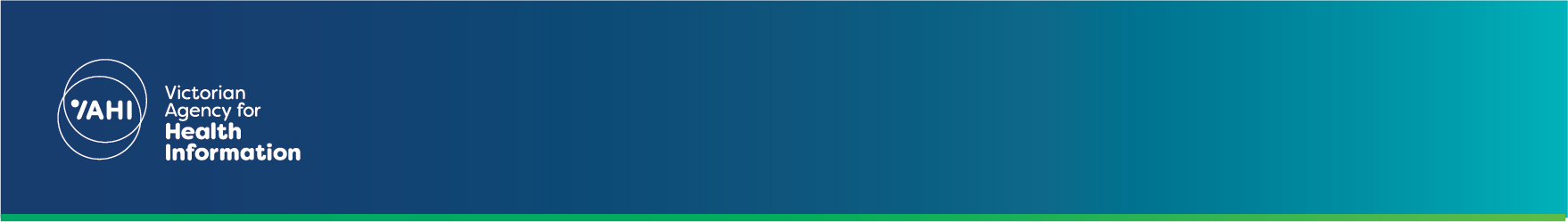 Contents Contents	1Residential (CCU) 2019-20 Q1	2Extended care 2019-20 Q1	3Metropolitan PARC 2019-20 Q1	4Rural PARC 2019-20 Q1	5Indicator descriptions and notes	6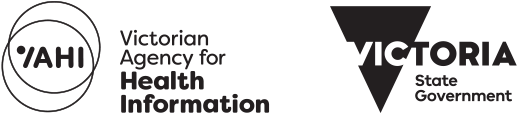 Indicator descriptions and notes*Youth PARC HoNOS KPIs reflect the scale applicable to the outcome measurement setting their subcentre was set up with (e.g. Dandenong Youth PARC is set up with an adult outcome measurement setting, so rates displayed here include HoNOS entries and exclude any HoNOSCA entries. Peninsula Youth PARC (16-17) subcentre is set up with a CAMHS outcome measurement setting, so rates displayed here include only HoNOSCA entries).† July to September 2019 data may be incomplete for Barwon Health, Latrobe Regional Hospital and South West Health Care. Total statewide and rural results should be interpreted with caution.Residential (CCU)
2019-20 Q1Residential (CCU)
2019-20 Q1Beds per 
10,000 populationBed occupancy (incl leave)Leave days per occupied bed daysAverage duration of treatment to date (days)Consumers concurrently on a CTOHoNOS complianceAverage HoNOS at episode startBASIS32 
offeredBASIS32 completedAlfred HealthInner South East (The Alfred)0.986 %1 %215.639 %64 %8.486 %31 %Austin HealthNorth East (Austin)1.877 %23 %395.513 %87 %13.071 %64 %Eastern HealthCentral East (Box Hill)0.877 %0 %199.848 %83 %19.355 %41 %Eastern HealthOuter East (Maroondah)0.791 %0 %368.511 %72 %17.165 %12 %Eastern HealthTOTAL0.784 %0 %284.127 %76 %18.360 %25 %Melbourne HealthInner West (RMH)0.974 %2 %440.742 %50 %13.039 %33 %Melbourne HealthMid West (Sunshine)0.883 %16 %173.627 %84 %15.454 %43 %Melbourne HealthNorth West (Broadmeadows)0.877 %12 %187.532 %100 %9.282 %79 %Melbourne HealthNorthern0.882 %0 %671.339 %81 %10.854 %27 %Melbourne HealthTOTAL0.879 %7 %350.234 %82 %12.059 %47 %Monash HealthDandenong1.094 %0 %332.946 %92 %19.982 %59 %Monash HealthMiddle South (Monash Adult)1.096 %0 %262.620 %97 %22.879 %61 %Monash HealthTOTAL0.695 %0 %300.834 %94 %21.181 %60 %Peninsula HealthPeninsula1.289 %10 %537.238 %84 %21.081 %6 %St Vincent's HospitalInner East (St Vincent's)1.162 %4 %248.611 %87 %22.257 %35 %Mercy HealthSouth West (Werribee)0.796 %0 %465.029 %75 %12.766 %29 %TOTAL METRO0.883 %5 %346.631 %81 %15.968 %39 %Ballarat HealthGrampians0.744 %28 %379.350 %42 %12.525 %8 %Barwon Health†Barwon0.776 %8 %126.832 %100 %13.625 %45 %Bendigo HealthLoddon/Southern Mallee0.871 %0 %104.833 %68 %16.155 %45 %Goulburn Valley HealthGoulburn & Southern1.1119 %0 %265.913 %22 %22 %22 %Latrobe Regional†Gippsland0.991 %9 %155.846 %92 %14.771 %54 %Albury Wodonga HealthNorth East & Border3.489 %5 %844.810 %81 %16.275 %66 %TOTAL RURAL†1.076 %6 %362.828 %77 %14.955 %48 %TOTAL STATEWIDE†0.981 %5 %351.230 %80 %15.665 %41 %Extended care
2019-20 Q1Extended care
2019-20 Q1Bed occupancy (incl leave)Leave days per occupied bed daysAverage duration of treatment to date (days)Seclusions per 1,000 bed daysHoNOS complianceAverage HoNOS at episode startBASIS32 
offeredBASIS32 completedAustin HealthNorth East (Austin)73 %9 %734.63.368 %17.054 %0 %Melbourne HealthMid West (Sunshine)98 %14 %1,005.02.0100 %21.377 %39 %Monash HealthCasey58 %1 %179.10.0100 %23.00 %0 %Monash HealthDandenong90 %6 %628.23.198 %14.494 %7 %Monash HealthTOTAL85 %5 %575.82.798 %16.080 %6 %TOTAL METRO84 %9 %721.02.789 %17.172 %12 %Ballarat HealthGrampians97 %2 %516.113.476 %19.059 %6 %Bendigo HealthLoddon/Southern Mallee72 %11 %156.80.069 %16.1Latrobe Regional†Gippsland100 %2 %39.20.068 %16.824 %0 %South West Health†South West Health Care96 %19 %233.50.063 %13.70 %0 %TOTAL RURAL†86 %8 %203.94.569 %16.431 %2 %TOTAL STATEWIDE†85 %8 %526.13.281 %16.759 %9 %Metropolitan PARC
2019-20 Q1Metropolitan PARC
2019-20 Q1Metropolitan PARC
2019-20 Q1Bed occupancy (incl leave)Average length of stay (days)Leave days per occupied bed daysAverage duration of treatment to date (days)Separations followed by an acute admissionConsumers concurrently on a CTOHoNOS complianceAverage HoNOS at episode startAlfred HealthInner South East (The Alfred)Alfred PARC80 %16.10 %21.17 %13 %94 %11.4Austin HealthNorth East (Austin)Austin PARC71 %19.912 %19.212 %8 %100 %14.1Eastern HealthCentral East (Box Hill)Linwood House PARC75 %15.30 %15.88 %22 %100 %12.9Eastern HealthOuter East (Maroondah)Maroondah PARC96 %17.90 %18.516 %17 %99 %16.2Eastern HealthTOTAL86 %16.70 %17.312 %19 %99 %14.8Melbourne HealthInner West (RMH)Arion PARC83 %40.111 %99.820 %34 %38 %14.2Melbourne HealthMid West (Sunshine)Mid West PARC86 %18.90 %17.55 %6 %100 %13.3Melbourne HealthNorth West (Broadmeadows)Broadmeadows PARC84 %19.07 %17.512 %17 %100 %14.9Melbourne HealthNorthernNorthern PARC83 %21.70 %22.317 %5 %92 %12.6Melbourne HealthTOTAL84 %23.04 %34.112 %14 %87 %13.6Monash HealthCaseyCasey Adult PARC97 %18.20 %18.69 %7 %88 %13.5Monash HealthCaseyCasey Extended PARC92 %87.20 %87.129 %41 %100 %10.6Monash HealthCaseyTotal 95 %25.20 %34.711 %15 %90 %13.0Monash HealthDandenongDandenong Youth PARC*83 %16.10 %15.118 %9 %87 %12.8Monash HealthDandenongSpringvale Women's PARC71 %20.80 %19.63 %14 %98 %9.9Monash HealthDandenongTotal 77 %18.00 %16.912 %11 %91 %11.6Monash HealthMiddle South (Monash Adult)Clayton PARC74 %20.10 %19.09 %10 %98 %13.8Monash HealthTOTAL84 %20.70 %23.511 %12 %92 %12.5Peninsula HealthPeninsulaPeninsula PARC, Adult84 %18.011 %16.27 %4 %98 %14.3Peninsula HealthPeninsulaPeninsula PARC, Youth (16-17)68 %20.835 %20.40 %0 %87 %15.0Peninsula HealthPeninsulaPeninsula PARC, Youth (18-25)98 %18.318 %17.73 %5 %99 %14.2Peninsula HealthPeninsulaTotal 87 %18.317 %17.25 %4 %97 %14.3St Vincent's HospitalInner East (St Vincent's)St Vincent's PARC76 %17.120 %18.05 %9 %95 %16.6Mercy HealthSouth West (Werribee)Werribee PARC93 %27.40 %24.714 %19 %91 %11.6TOTAL METRO84 %20.25 %23.610 %12 %93 %13.6TOTAL STATEWIDE†82 %19.44 %23.612 %11 %87 %13.8Rural PARC
2019-20 Q1Rural PARC
2019-20 Q1Rural PARC
2019-20 Q1Bed occupancy (incl leave)Average length of stay (days)Leave days per occupied bed daysAverage duration of treatment to date (days)Separations followed by an acute admissionConsumers concurrently on a CTOHoNOS complianceAverage HoNOS at episode startBarwon Health†BarwonBarwon PARC81 %16.313 %15.93 %9 %100 %15.1Bendigo HealthLoddon/Southern MalleeBendigo PARC75 %13.01 %12.823 %5 %68 %15.3Bendigo HealthOuter East (Maroondah)Bendigo Youth PARC*89 %16.90 %18.116 %5 %88 %17.1Bendigo HealthTOTALTotal 82 %14.80 %15.220 %5 %78 %16.3Goulburn Valley HealthGoulburn & SouthernGoulburn Valley MIF PARC104 %16.60 %49.121 %9 %18 %16.1Goulburn Valley HealthMid West (Sunshine)Total 104 %16.60 %49.121 %9 %18 %16.1Latrobe Regional†GippslandPARCS - Prevention / Recovery Care Service70 %16.810 %18.79 %3 %92 %9.8Latrobe Regional†GippslandTotal 70 %16.810 %18.79 %3 %92 %9.8Mildura Base HospitalNorthern MalleePARC70 %21.40 %30.317 %16 %91 %14.7Albury Wodonga HealthNorth East & BorderJarrah Retreat PARC56 %18.09 %16.35 %8 %63 %14.7South West Health†South West Health CarePARC Inpat76 %23.90 %24.57 %0 %80 %11.1South West Health†South West Health CareTotal 76 %23.90 %24.57 %0 %80 %11.1TOTAL RURAL†77 %17.43 %23.514 %6 %74 %14.3TOTAL STATEWIDE†82 %19.44 %23.612 %11 %87 %13.8SettingKPIDescriptionTargetNotesResidential (CCU)Beds per 10,000 populationNumber of funded residential community care unit (CCU) beds per 10,000 population aged 18 to 64 years in the area mental health service.Population estimates are based on Victoria in Future 2016.Bed occupancy (incl leave)Rate of occupied bed hours (including leave) per funded bed hours within residential community care units (CCU).Leave days per occupied bed daysRate of leave days per occupied bed days within a residential unit.Measure can provide context around whether high levels of leave could be managed in a less restrictive environment.Average duration of treatment to date (days)Average duration of care to date (days) within a residential unit, including leave.This measure reports the actual length of care for services and is not dependant on separations or admission events.Consumers concurrently on a CTOPercentage of open residential episodes where the consumer was concurrently on a Community Treatment Order (CTO).Measure counts distinct episodes and not distinct consumers (a consumer may have more than 1 episode open during the reference period).HoNOS compliancePercentage of required collection events in a residential unit where a HoNOS outcome measurement scale (HNSADL/HoNOS65) was completed, excluding invalid HoNOS scores (more than two times rated as '9').85.0 %Results during 2011, 2012, 2016 and 2017 were affected by industrial activity and should be interpreted with caution.Average HoNOS at episode startAverage HoNOS total score (HNSADL/HoNOS65) collected on residential episode start, excluding invalid HoNOS scores (more than two times rated as '9').Measure reports symptom severity at episode commencement. Dates used in measure calculation are based on HoNOS completion date. Results during 2011, 2012, 2016 and 2017 were affected by industrial activity and should be interpreted with caution.BASIS32 offeredPercentage of collection occasions in a residential setting where clinicians offered a relevant consumer self-assessment measurement scale (BASIS-32).Measure can be an indicator of services that actively seek consumer feedback and have systems in place to ensure that at a minimum the consumer measures are considered for collection. Results during 2011, 2012, 2016 and 2017 were affected by industrial activity and should be interpreted with caution.BASIS32 completedPercentage of collection occasions in a residential setting where consumers completed a relevant consumer self-assessment measurement scale (BASIS-32).Measure can be an indicator of service engagement with families and carers. Results during 2011, 2012, 2016 and 2017 were affected by industrial activity and should be interpreted with caution.PARCBed occupancy (incl leave)Rate of occupied bed hours (including leave) per funded bed hours within prevention and recovery care (PARC) units.Average length of stay (days)Average length of stay (days) of separations from prevention and recovery care (PARC) units, excluding separations where the consumer was subsequently admitted to an acute inpatient unit.Leave days per occupied bed daysRate of leave days per occupied bed days within a prevention and recovery care (PARC) unit.Measure can provide context around whether high levels of leave could be managed in a less restrictive environment.Average duration of treatment to date (days)Average duration of care to date (days) within a prevention and recovery care (PARC) unit, including leave.This measure reports the actual length of care for services and is not dependant on separations or admission events.Separations followed by an acute admissionPercentage of separations from a prevention and recovery care (PARC) unit where the consumer was subsequently admitted to an acute inpatient unit within 7 days of separation.Consumers concurrently on a CTOPercentage of open prevention and recovery care (PARC) episodes where the consumer was concurrently on a Community Treatment Order (CTO).Measure counts distinct episodes and not distinct consumers (a consumer may have more than 1 episode open during the reference period).HoNOS compliancePercentage of required collection events in a prevention and recovery care (PARC) unit where a HoNOS outcome measurement scale (HNSADL) was completed, excluding invalid HoNOS scores (more than two times rated as '9').85.0 %Results during 2011, 2012, 2016 and 2017 were affected by industrial activity and should be interpreted with caution.Average HoNOS at episode startAverage HoNOS total score (HNSADL) collected on prevention and recovery care (PARC) episode start, excluding invalid scores (more than two times rated as '9').Measure reports symptom severity at episode commencement. Dates used in measure calculation are based on HoNOS completion date. Results during 2011, 2012, 2016 and 2017 were affected by industrial activity and should be interpreted with caution.Extended CareBed occupancy (incl leave)Rate of occupied bed hours (including leave) per funded bed hours within secure extended care units (SECU).Leave days per occupied bed daysRate of leave days per occupied bed days within a secure extended care unit (SECU).Measure can provide context around whether high levels of leave could be managed in a less restrictive environment.Average duration of treatment to date (days)Average duration of care to date (days) within a secure extended care unit (SECU), including leave.This measure reports the actual length of care for services and is not dependant on separations or admission events.Seclusions per 1,000 bed daysRate of ended seclusion episodes per 1,000 occupied bed days within secure extended care units (SECU), excluding leave and same day stays.15.0Calculation of bed days involves converting minutes into days.HoNOS compliancePercentage of required collection events in a secure extended care unit (SECU) where a HoNOS outcome measurement scale (HNSADL) was completed, excluding invalid HoNOS scores (more than two times rated as '9').85.0 %Results during 2011, 2012, 2016 and 2017 were affected by industrial activity and should be interpreted with caution.Average HoNOS at episode startAverage HoNOS total score (HNSADL) collected on secure extended care unit (SECU) episode start, excluding invalid scores (more than two times rated as '9').Measure reports symptom severity at episode commencement. Dates used in measure calculation are based on HoNOS completion date. Results during 2011, 2012, 2016 and 2017 were affected by industrial activity and should be interpreted with caution.BASIS32 offeredPercentage of collection occasions in a secure extended care unit (SECU) where clinicians offered a relevant consumer self-assessment measurement scale (BASIS-32).Measure can be an indicator of services that actively seek consumer feedback and have systems in place to ensure that at a minimum the consumer measures are considered for collection. Results during 2011, 2012, 2016 and 2017 were affected by industrial activity and should be interpreted with caution.BASIS32 completedPercentage of collection occasions in a secure extended care unit (SECU) where consumers completed a relevant consumer self-assessment measurement scale (BASIS-32).Measure can be an indicator of service engagement with families and carers. Results during 2011, 2012, 2016 and 2017 were affected by industrial activity and should be interpreted with caution.To receive this publication in an accessible format phone (03) 9096 1878, using the National Relay Service 13 36 77 if required, or email Victorian Agency for Health Information <vahi@vahi.vic.gov.au>Authorised and published by the Victorian Government, 1 Treasury Place, Melbourne.© State of Victoria, Department of Health and Human Services October 2019Available from Extended treatment mental health performance indicator reports page < https://www2.health.vic.gov.au/mental-health/research-and-reporting/mental-health-performance-reports/extended-treatment-performance-indicator-reports> on the Health.vic website.